Министерство науки и высшегообразования Российской ФедерацииФедеральное Государственное Бюджетное ОБРАЗОВАТЕЛЬНОЕ учреждение высшего образования«курский государственный университет»Индустриально-педагогический факультет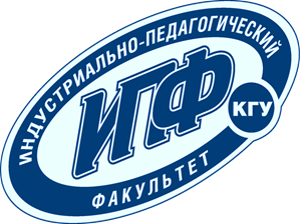 посвящается 35- летию факультетаИнформационное письмоУважаемые коллеги!Индустриально-педагогический факультет приглашает Вас принять участие в работе Всероссийской  научно-практической конференции«Образование и безопасность: актуальные проблемы теории и практики» с бесплатной публикацией по материалам конференции.Место проведения: 305029 г. Курск,улица Карла Маркса, дом 53          К участию в конференции приглашаются: профессорско-преподавательский состав  вузов и учреждений СПО,  докторанты, аспиранты, магистранты, выпускники вузов,  практикующие специалисты  (в соавторстве с научным руководителем или преподавателем), а также все проявляющие интерес к рассматриваемой проблематике.Конференция проводится в  дистанционном формате.Платформа ZoomВремя проведения: 10 декабря 2020 г. 10 часов по МСКПредполагается рассмотрение  следующего круга вопросов:Актуальные вопросы техносферной безопасности.Технологическое образование в условиях цифровой экономики.Профессиональное обучение в условиях перемен: вызовы 21 века.Рабочий язык конференции – русский.Участие в конференции и публикация статей бесплатные. Заявки и статьи принимаются до 6 декабря 2020 года включительно  и отправляются  на кафедральную почту kaf2008@rambler.ru.Технические секретари конференции –  телефон для связи:Гура Виктория Степановна: 8-961-168-15-51Грибовская Наталья Викторовна: 8-920-704-57-86Требования к оформлению статьи:Статьи, принимаемые для публикации должны отличаться новизной и актуальностью проблематики, оригинальностью, содержать результаты научных и научно-практических исследований.Предлагаемые материалы не должны быть опубликованы ранее в других печатных изданиях.Статьи, подаваемые магистрантами и аспирантами должны содержать контактные данные о научном руководителе.Статьи, не соответствующие «Требованиям к оформлению научных статей», не будут приняты к публикации.Антиплагиат: Необходимо осуществить проверку присылаемых текстов на предмет наличия в них фрагментов заимствований из чужих исследований при помощи инструмента Антиплагиат www.antiplagiat.ru,  и прислать отчет в виде скриншота о процентном соотношении оригинальности текста (должно быть не менее 70% оригинальности текста).Требования к материаламФормат текста: MicrosoftWord (*.doc, *.docx); А4;Ориентация: книжная, альбомная ориентация запрещена;Поля (верхнее, нижнее, левое, правое): 2 см;Шрифт: Times New Roman, размер (кегль) – 14;Межстрочный интервал: полуторный;Абзацный отступ (пробелы и табуляция в началеабзаца недопустимы!): 1 смОбъём статьи: не менее 5 стр.; Количество авторов в одной статье: не более 3-х.Оформление статьиРасположение и структура текста внутри статьииндекс УДК (кегль  14, выравнивание по левому краю) можно найти на сайте: http://teacode.com/online/udc;название статьи на русском языке (прописные буквы, шрифт – жирный, выравнивание по центру);ФИО автора(-ов) полностью на русском языке (строчные буквы, шрифт – жирный, выравнивание по правому краю);учёная степень, учёное звание, должность (выравнивание по правому краю);место работы (учёбы) в именительном падеже (выравнивание по правому краю);ВАЖНО! Если авторы имеют одинаковый статус, общее место работы (учёбы), то оформление проводится в соответствии с Образцом оформления статьи, отделяя каждого автора запятой;аннотация на русском языке (размер (кегль)– 14, курсив, не более 6 строк, выравнивание по ширине);ключевые слова на русском языке  (размер (кегль)– 14, курсив, не более 7 слов, выравнивание по ширине);название статьи, ФИО автора(-ов) (через запятую), аннотация, ключевые слова на английском языке (оформление то же). Должность и место работы переводить не нужно. Для перевода можно воспользоваться переводчиком: https://translate.yandex.ru/через строку – основной текст статьи (размер (кегль)– 14, межстрочный интервал – 1,5, абзацный отступ – 1 см, выравнивание по ширине);список литературы: оформляется в конце статьи в порядке использования источника в тексте под названием «Список литературы». Список литературы нумеруется вручную (не автоматически). Список литературы рекомендуется ограничивать 3 (требования РИНЦ) источниками. Оформляется в соответствии с ГОСТ Р 7.0.5 2008.В тексте ссылки на литературу обозначаются квадратными скобками с указанием номера источника [2], цитируемая страница, при необходимости, указывается через запятую после номера источника: [5, с. 115].Постраничные сноски запрещены.Рисунки: Любые графические материалы (чертеж, схема, диаграмма, рисунок) обозначаются «Рис.» и нумеруются арабскими цифрами. Подрисуночная надпись располагается под рисунком на следующей строке по центру и выделяется жирным шрифтом,размер (кегль)– 14.Пример: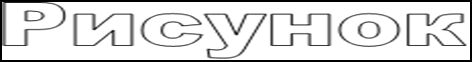 Рис. 1. Название рисункаОт текста рисунок отделяется сверху и снизу пустой строкой. На все рисунки в тексте должны быть ссылки (рис. 1).Таблицы: обозначаются словом «Таблица» и нумеруются арабскими цифрами. Обозначение и порядковый номер таблицы (без точки) выравниваются по правому краю, название таблицы – на следующей строке, по центру. Выделяются жирным шрифтом.  Пример: Таблица 1Название таблицыСодержимое таблиц – шрифт 12 или 10, межстрочный интервал 1,0. От текста таблица отделяется сверху и снизу пустой строкой. На все таблицы в тексте должны быть ссылки (табл. 1).Образец оформления статьи:УДК 33НАЗВАНИЕ СТАТЬИ……………………пропуск строки ………………..ИвановаМария Петровна,к.п.н., доцентПетров Иван Васильевич,Сидоров Николай СергеевичСтудентыФГБОУВО «Курский государственный университет»……………………пропуск строки ………………..Научный руководитель: Николаева Людмила Борисовнад.психол.н., профессорФГБОУ ВО «Курский государственный университет»……………………пропуск строки ………………..Аннотация: текст, текст, текст, текст, текст.Ключевые слова: текст, текст, текст, текст, текст.……………………пропуск строки ………………..TITLE OF THE ARTICLE……………………пропуск строки ………………..Ivanova Mariya Petrovna, PetrovIvanVasil’evich,SidorovNikolaiSergeevich……………………пропускстроки ………………..Scientific adviser: Nikolaeva Lyudmila Borisovna……………………пропуск строки ………………..Abstract:text, text, text, text, text.Key words: text, text, text, text, text.……………………пропуск строки ………………..Текст. Текст. Текст. Текст [1]. Текст. Текст. Текст. Текст. Текст. Текст. Текст. Текст.«Цитата» [2, с. 132]. Текст. Текст. Текст. Текст. Текст. Текст.Текст (табл. 1).……………………пропуск строки ………………..Таблица 1Название таблицы……………………пропуск строки ………………..Текст. Текст. Текст. Текст [3]. Текст. Текст. Текст. Текст. Текст. Текст. Текст. «Цитата» [4, с. 36]. Текст. Текст. Текст. Текст. Текст. Текст (рис. 1).……………………пропуск строки ………………..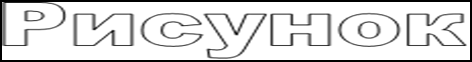 Рис. 1. Название рисунка……………………пропуск строки ………………..Текст. Текст. Текст. Текст. Текст. Текст. Текст. Текст. Текст. Текст. Текст. Текст. Текст. Текст. Текст. Текст. Текст. Текст.……………………пропуск строки ………………..Список литературы……………………пропуск строки ………………..1. Бузгалин А. Человек, рынок и капитал в экономике XXI века // Вопросы экономики. 2020. № 3. С. 125–144.2. Андреев В.Н. О чем надо помнить при разработке пользовательского интерфейса [Электронный ресурс]. URL: http://www.usability.ru/Articles/instruction.htm (дата обращения: 03.04.2018)3. Erdelyi L., Dorjsuren C., Navan D. Results of the Mongolian-Hungarian archaeological expeditions 1961–1964 (a comprehensive report) // Actaarchaeologica. 1967. T. XIX. P. 335–370 [на англ. яз.].Форма заявки на участие в конференцииС уважением,Оргкомитет Конференции
Факультет ИПФ, Курский госуниверситетТекстТекстТекстТекстТекстТекстТекстТекстТекстТекстТекстТекстТекстТекстТекстТекстТекстТекстТекстТекстТекстТекстТекстТекстФамилия,имя, отчество (полностью)Соавторы (Ф.И.О., полностью)(указываются при наличии)Город,область.Полное наименование Вашей организации, местонахождение организации(индекс, адрес)Курс, год обучения- для магистрантов, аспирантов докторантов.Фамилия,имя,отчество(полностью) учёная степень,ученое звание научного руководителя(для магистрантов, аспирантов докторантов)E-mail